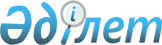 Уәлиханов аудандық мәслихатының 2022 жылғы 29 желтоқсандағы № 12-26 с "2023-2025 жылдарға арналған Уәлиханов ауданы Телжан ауылдық округінің бюджетін бекіту туралы" шешіміне өзгерістер мен толықтырулар енгізу туралыСолтүстік Қазақстан облысы Уәлиханов аудандық мәслихатының 2023 жылғы 17 сәуірде № 12-3 с шешімі
      Уәлиханов аудандық мәслихаты ШЕШТІ:
      1. Уәлиханов аудандық мәслихатының "2023-2025 жылдарға арналған Уәлиханов ауданы Телжан ауылдық округінің бюджетін бекіту туралы" 2022 жылғы 29 желтоқсандағы № 12-26 с шешіміне келесі өзгерістер мен толықтырулар енгізілсін: 
      1-тармақ жаңа редакцияда баяндалсын:
      "1. 2023-2025 жылдарға арналған Уәлиханов ауданы Телжан ауылдық округінің бюджеті осы шешімге тиісінше 1, 2 және 3-қосымшаларға сәйкес, соның ішінде 2023 жылға келесі көлемдерде бекітілсін:
      1) кірістер – 247 198 мың теңге:
      салықтық түсімдер – 6 274 мың теңге;
      салықтық емес түсімдер – 50 мың теңге;
      негізгі капиталды сатудан түсетін түсімдер – 0 мың теңге;
      трансферттер түсімі – 240 874 мың теңге;
      2) шығындар – 247 469,1 мың теңге;
      3) таза бюджеттік кредиттеу – 0 мың теңге:
      бюджеттік кредиттер – 0 мың теңге;
      бюджеттік кредиттерді өтеу – 0 мың теңге;
      4) қаржы активтерімен операциялар бойынша сальдо – 0 мың теңге:
      қаржы активтерін сатып алу – 0 мың теңге;
      мемлекеттің қаржы активтерін сатудан түсетін түсімдер – 0 мың теңге;
      5) бюджет тапшылығы (профициті) – -271,1 мың теңге;
      6) бюджет тапшылығын қаржыландыру (профицитін пайдалану) – 271,1 мың теңге:
      қарыздар түсімі – 0 мың теңге;
      қарыздарды өтеу – 0 мың теңге;
      бюджет қаражатының пайдаланылатын қалдықтары – 271,1 мың теңге."; 
      келесі мазмұндағы 7-1-тармағымен толықтырылсын: 
       "7-1. 4-қосымшаға сәйкес аудандық бюджетте қаржылық жылдың басында 271,1 мың теңге сомасында қалыптасқан бюджеттік қаражаттың бос қалдықтары есебінен шығыстар қарастырылсын."; 
      көрсетілген шешімнің 1-қосымшасы осы шешімнің 1-қосымшасына сәйкес жаңа редакцияда баяндалсын; 
      осы шешімнің 2-қосымшаға сәйкес көрсетілген шешімі 4-қосымшамен толықтырылсын. 
      2. Осы шешім 2023 жылғы 1 қаңтардан бастап қолданысқа енгізіледі. 2023 жылға арналған Уәлиханов ауданы Телжан ауылдық округінің бюджеті 2023 жылғы 1 қаңтарға қалыптасқан бюджеттiк қаражаттың бос қалдықтарын бағыттау
					© 2012. Қазақстан Республикасы Әділет министрлігінің «Қазақстан Республикасының Заңнама және құқықтық ақпарат институты» ШЖҚ РМК
				
      Уәлиханов аудандық мәслихатының төрағасы 

М.Абдулов
Уәлиханов аудандық мәслихатының2023 жылғы 17 сәуірдегі № 12-3 с шешіміне 1-қосымша Уәлиханов аудандық мәслихатының2022 жылғы 29 желтоқсандағы№ 12-26 с шешіміне 1-қосымша
Санаты
Санаты
Санаты
Атауы
Сомасы, мың теңге
Сыныбы
Сыныбы
Атауы
Сомасы, мың теңге
Кіші сыныбы
Атауы
Сомасы, мың теңге
1
1
1
2
3
1) Кірістер
247198
1
Салықтық түсімдер
6274
01
Табыс салығы 
300
2
Жеке табыс салығы
300
04
Меншiкке салынатын салықтар
1600
1
Мүлiкке салынатын салықтар 
90
3
Жер салығы
10
4
Көлiк құралдарына салынатын салық 
1500
05
Тауарларға, жұмыстарға және қызметтерге салынатын ішкі салықтар
4374
3
Табиғи және басқа да ресурстарды пайдаланғаны үшін түсетін түсемдер
4374
2
Салықтық емес түсiмдер
50
01
Мемлекеттік меншіктен түсетін кірістер
50
5
Мемлекет меншігіндегі мүлікті жалға беруден түсетін кірістер
50
3
Негізгі капиталды сатудан түсетін түсімдер
0
4
Трансферттердің түсімдері
240874
02
Мемлекеттiк басқарудың жоғары тұрған органдарынан түсетiн трансферттер
240874
3
Аудандардың (облыстық маңызы бар қаланың) бюджетінен трансферттер
240874
Функционалдық топ
Функционалдық топ
Функционалдық топ
Атауы
Сомасы, мың теңге
Бюджеттік бағдарламалардың әкімшісі
Бюджеттік бағдарламалардың әкімшісі
Атауы
Сомасы, мың теңге
Бағдарлама
Атауы
Сомасы, мың теңге
1
1
1
2
3
2) Шығындар
247469,1
01
Жалпы сипаттағы мемлекеттiк қызметтер
32012,2
124
Аудандық маңызы бар қала, ауыл, кент, ауылдық округ әкімінің аппараты
32012,2
001
Аудандық маңызы бар қала, ауыл, кент, ауылдық округ әкімінің қызметін қамтамасыз ету жөніндегі қызметтер
22794
022
Мемлекеттік органның күрделі шығыстары
9218,2
07
Тұрғын үй-коммуналдық шаруашылық
2335
124
Аудандық маңызы бар қала, ауыл, кент, ауылдық округ әкімінің аппараты
2335
008
Елді мекендердегі көшелерді жарықтандыру
1628
011
Елді мекендерді абаттандыру мен көгалдандыру
707
08
Мәдениет, спорт, туризм және ақпараттық кеңістiк
21557
124
Аудандық маңызы бар қала, ауыл, кент, ауылдық округ әкімінің аппараты
21557
006
Жергілікті деңгейде мәдени-демалыс жұмысын қолдау
21557
12
Көлiк және коммуникация
750
124
Аудандық маңызы бар қала, ауыл, кент, ауылдық округ әкімінің аппараты
750
013
Аудандық маңызы бар қалаларда, ауылдарда, кенттерде, ауылдық округтерде автомобиль жолдарының жұмыс істеуін қамтамасыз ету
750
13
Басқалар 
190762
124
Аудандық маңызы бар қала, ауыл, кент, ауылдық округ әкімінің аппараты
190762
040
Өңірлерді дамытудың 2025 жылға дейінгі мемлекеттік бағдарламасы шеңберінде өңірлерді экономикалық дамытуға жәрдемдесу бойынша шараларды іске асыруға ауылдық елді мекендерді жайластыруды шешуге арналған іс-шараларды іске асыру
12175
057
"Ауыл-Ел бесігі" жобасы аясында ауылдық елді мекендерде әлеуметтік-инженерлік инфрақұрылым бойынша іс-шараларды жүзеге асыру
178587
15
Трансферттер
52,9
124
Аудандық маңызы бар қала, ауыл, кент, ауылдық округ әкімінің аппараты
52,9
048
Пайдаланылмаған (толық пайдаланылмаған) нысаналы трансферттерді қайтару
52,9
3) Таза бюджеттік кредиттеу
0
Бюджеттік кредиттер
0
Санаты
Санаты
Санаты
Атауы
Сомасы, мың теңге
Сыныбы
Сыныбы
Атауы
Сомасы, мың теңге
Кіші сыныбы
Атауы
Сомасы, мың теңге
5
Бюджеттік кредиттерді өтеу
0
01
Бюджеттік кредиттерді өтеу
0
1
Мемлекеттік бюджеттен берілген бюджеттік кредиттерді өтеу
0
4) Қаржы активтері мен операциялар бойынша сальдо
0
Қаржы активтерін сатып алу
0
Мемлекеттің қаржы активтерін сатудан түсетін түсімдер
0
5) Бюджет тапшылығы (профициті)
-271,1
6) Бюджет тапшылығын қаржыландыру (профицитін пайдалану):
271,1
7
Қарыздар түсімі
0
01
Мемлекеттік ішкі қарыздар
0
2
Қарыз алу келісім-шарттары
0
Функционалдық топ
Функционалдық топ
Функционалдық топ
Атауы
Сомасы, мың теңге
Бюджеттік бағдарламалардың әкімшісі
Бюджеттік бағдарламалардың әкімшісі
Атауы
Сомасы, мың теңге
Бағдарлама
Атауы
Сомасы, мың теңге
16
Қарыздарды өтеу
0
Санаты
Санаты
Санаты
Атауы
Сомасы, мың теңге
Сыныбы
Сыныбы
Атауы
Сомасы, мың теңге
Кіші сыныбы
Атауы
Сомасы, мың теңге
8
Бюджет қаражатының пайдаланылатын қалдықтары
271,1
01
Бюджет қаражаты қалдықтары
271,1
1
Бюджет қаражатының бос қалдықтары
271,1Уәлиханов аудандық мәслихатының2023 жылғы 17 сәуірдегі № 12-3 с шешіміне 2-қосымшаУәлиханов аудандық мәслихатының2022 жылғы 29 желтоқсандағы№ 12-26 с шешіміне 4-қосымша
Функционалдық топ
Функционалдық топ
Функционалдық топ
Атауы
Сомасы, мың теңге
Бюджеттік бағдарламалардың әкімшісі
Бюджеттік бағдарламалардың әкімшісі
Атауы
Сомасы, мың теңге
Бағдарлама
Атауы
Сомасы, мың теңге
1
1
1
2
3
01
Жалпы сипаттағы мемлекеттiк қызметтер
218,2
124
Аудандық маңызы бар қала, ауыл, кент, ауылдық округ әкімінің аппараты
218,2
022
Мемлекеттік органның күрделі шығыстары
218,2
15
Трансферттер
52,9
124
Аудандық маңызы бар қала, ауыл, кент, ауылдық округ әкімінің аппараты
52,9
048
Нысаналы пайдаланылмаған (толық пайдаланылмаған) трансферттерді қайтару
52,9
Барлығы
271,1